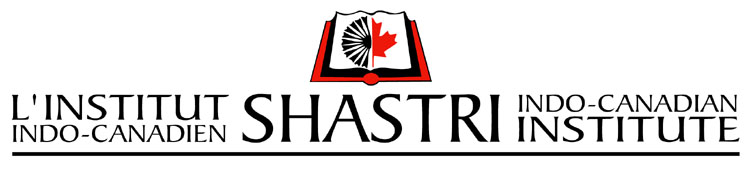 Shastri Alberta Students in India (SASI) PROJECT
Final Report Form 2024-25This FINAL Report aims to understand the overall achievement of SASI projects in terms of meeting the goals and objectives of Student Interns and the Shastri Institute. Student Intern's Name         Email                                Student Intern's Name         Email                                Student Intern's Name         Email                                Student Intern's Name         Email                                Mailing Address  Cell      Mailing Address  Cell      Mailing Address  Cell      Mailing Address  Cell      Mailing Address  Cell      Mailing Address  Cell      Name of your Academic Institution:Area of Study/Discipline:      Your current study level/year      Name of your Academic Institution:Area of Study/Discipline:      Your current study level/year      Name of your Academic Institution:Area of Study/Discipline:      Your current study level/year      Name of your Academic Institution:Area of Study/Discipline:      Your current study level/year      Address of Academic Institution: Tel:      Email:      Address of Academic Institution: Tel:      Email:      Address of Academic Institution: Tel:      Email:      Address of Academic Institution: Tel:      Email:      Address of Academic Institution: Tel:      Email:      Address of Academic Institution: Tel:      Email:      Name of Host Institution in IndiaName of Host Institution in IndiaName of Host Institution in IndiaName of Host Institution in IndiaName of Host Institution in IndiaAddress of Host Institution   Address of Host Institution   Address of Host Institution   Address of Host Institution   Address of Host Institution   Name, title, and contact details (email and telephone) of your supervisor/s at the Host InstitutionName, title, and contact details (email and telephone) of your supervisor/s at the Host InstitutionName, title, and contact details (email and telephone) of your supervisor/s at the Host InstitutionName, title, and contact details (email and telephone) of your supervisor/s at the Host InstitutionName, title, and contact details (email and telephone) of your supervisor/s at the Host InstitutionName, title, and contact details (email and telephone) of your supervisor/s at the Host InstitutionName, title, and contact details (email and telephone) of your supervisor/s at the Host InstitutionName, title, and contact details (email and telephone) of your supervisor/s at the Host InstitutionName, title, and contact details (email and telephone) of your supervisor/s at the Host InstitutionName, title, and contact details (email and telephone) of your supervisor/s at the Host InstitutionInternship Project Title           Internship Project Title           Internship Project Title           Internship Project Title           Internship Project Title           Internship Project Title           Internship Project Title           Internship Project Title           Internship Project Title           Internship Project Title           Internship Project Start Date:                                                   Completion Date:        Internship Project Start Date:                                                   Completion Date:        Internship Project Start Date:                                                   Completion Date:        Internship Project Start Date:                                                   Completion Date:        Internship Project Start Date:                                                   Completion Date:        Internship Project Start Date:                                                   Completion Date:        Internship Project Start Date:                                                   Completion Date:        Internship Project Start Date:                                                   Completion Date:        Internship Project Start Date:                                                   Completion Date:        Internship Project Start Date:                                                   Completion Date:        Name/s of your team members (if applicable)Name/s of your team members (if applicable)Project Coordinator/Manager (if different from # (4 above)  Name/s:      Email/s:       Tel:       Project Coordinator/Manager (if different from # (4 above)  Name/s:      Email/s:       Tel:       Project Coordinator/Manager (if different from # (4 above)  Name/s:      Email/s:       Tel:       Project Coordinator/Manager (if different from # (4 above)  Name/s:      Email/s:       Tel:       Project Coordinator/Manager (if different from # (4 above)  Name/s:      Email/s:       Tel:       Project Coordinator/Manager (if different from # (4 above)  Name/s:      Email/s:       Tel:       Project Coordinator/Manager (if different from # (4 above)  Name/s:      Email/s:       Tel:       Project Coordinator/Manager (if different from # (4 above)  Name/s:      Email/s:       Tel:       Summarize your internship project, focusing on objectives, activities, and outcomes within a 400-word limit.Summarize your internship project, focusing on objectives, activities, and outcomes within a 400-word limit.Summarize your internship project, focusing on objectives, activities, and outcomes within a 400-word limit.Summarize your internship project, focusing on objectives, activities, and outcomes within a 400-word limit.Summarize your internship project, focusing on objectives, activities, and outcomes within a 400-word limit.Summarize your internship project, focusing on objectives, activities, and outcomes within a 400-word limit.Summarize your internship project, focusing on objectives, activities, and outcomes within a 400-word limit.Summarize your internship project, focusing on objectives, activities, and outcomes within a 400-word limit.Summarize your internship project, focusing on objectives, activities, and outcomes within a 400-word limit.Summarize your internship project, focusing on objectives, activities, and outcomes within a 400-word limit.Detail the accomplishments and outcomes of your internship project, emphasizing knowledge enhancement, capacity development, sharing, networking, and exposure, within a 700-word limitDetail the accomplishments and outcomes of your internship project, emphasizing knowledge enhancement, capacity development, sharing, networking, and exposure, within a 700-word limitDetail the accomplishments and outcomes of your internship project, emphasizing knowledge enhancement, capacity development, sharing, networking, and exposure, within a 700-word limitDetail the accomplishments and outcomes of your internship project, emphasizing knowledge enhancement, capacity development, sharing, networking, and exposure, within a 700-word limitDetail the accomplishments and outcomes of your internship project, emphasizing knowledge enhancement, capacity development, sharing, networking, and exposure, within a 700-word limitDetail the accomplishments and outcomes of your internship project, emphasizing knowledge enhancement, capacity development, sharing, networking, and exposure, within a 700-word limitDetail the accomplishments and outcomes of your internship project, emphasizing knowledge enhancement, capacity development, sharing, networking, and exposure, within a 700-word limitDetail the accomplishments and outcomes of your internship project, emphasizing knowledge enhancement, capacity development, sharing, networking, and exposure, within a 700-word limitDetail the accomplishments and outcomes of your internship project, emphasizing knowledge enhancement, capacity development, sharing, networking, and exposure, within a 700-word limitDetail the accomplishments and outcomes of your internship project, emphasizing knowledge enhancement, capacity development, sharing, networking, and exposure, within a 700-word limitPERSONAL AND PROFESSIONAL GROWTHPERSONAL AND PROFESSIONAL GROWTHPERSONAL AND PROFESSIONAL GROWTHPERSONAL AND PROFESSIONAL GROWTHPERSONAL AND PROFESSIONAL GROWTHPERSONAL AND PROFESSIONAL GROWTHPERSONAL AND PROFESSIONAL GROWTHPERSONAL AND PROFESSIONAL GROWTHPERSONAL AND PROFESSIONAL GROWTHPERSONAL AND PROFESSIONAL GROWTHPERSONAL AND PROFESSIONAL GROWTHPlease mark () the level of your participation and achievements in the following activities throughout your SASI placement.Please mark () the level of your participation and achievements in the following activities throughout your SASI placement.Please mark () the level of your participation and achievements in the following activities throughout your SASI placement.Please mark () the level of your participation and achievements in the following activities throughout your SASI placement.Please mark () the level of your participation and achievements in the following activities throughout your SASI placement.Please mark () the level of your participation and achievements in the following activities throughout your SASI placement.Please mark () the level of your participation and achievements in the following activities throughout your SASI placement.Please mark () the level of your participation and achievements in the following activities throughout your SASI placement.Please mark () the level of your participation and achievements in the following activities throughout your SASI placement.Please mark () the level of your participation and achievements in the following activities throughout your SASI placement.Career Focus Activities (Project Work)Career Focus Activities (Project Work)Career Focus Activities (Project Work)Career Focus Activities (Project Work)100%100%100%50%50%25%NoneProject planning (general)Project planning (general)Project planning (general)Project planning (general)Communicating with the co-workers/teamsCommunicating with the co-workers/teamsCommunicating with the co-workers/teamsCommunicating with the co-workers/teamsCommunicating with the SupervisorCommunicating with the SupervisorCommunicating with the SupervisorCommunicating with the SupervisorOrganizing Project Execution ActivitiesOrganizing Project Execution ActivitiesOrganizing Project Execution ActivitiesOrganizing Project Execution ActivitiesOrganizing/Managing Seminars/WorkshopsOrganizing/Managing Seminars/WorkshopsOrganizing/Managing Seminars/WorkshopsOrganizing/Managing Seminars/WorkshopsExhibitions/Presentations/Report WritingExhibitions/Presentations/Report WritingExhibitions/Presentations/Report WritingExhibitions/Presentations/Report WritingCompleting Intended Course/sCompleting Intended Course/sCompleting Intended Course/sCompleting Intended Course/sAdapting to New Culture/New EnvironmentAdapting to New Culture/New EnvironmentAdapting to New Culture/New EnvironmentAdapting to New Culture/New EnvironmentCareer Focus Activities (Research & Analysis)Career Focus Activities (Research & Analysis)Career Focus Activities (Research & Analysis)Career Focus Activities (Research & Analysis)100%100%100%50%50%25%NoneProject Planning (research project)  Project Planning (research project)  Project Planning (research project)  Project Planning (research project)  Developing Research Tools/MaterialsDeveloping Research Tools/MaterialsDeveloping Research Tools/MaterialsCollecting and Analyzing DataCollecting and Analyzing DataCollecting and Analyzing DataOrganizing/Managing Focus Group DiscussionsOrganizing/Managing Focus Group DiscussionsOrganizing/Managing Focus Group DiscussionsWriting Research Reports Writing Research Reports Writing Research Reports Presentations Presentations Presentations Adapting to New Culture/New EnvironmentAdapting to New Culture/New EnvironmentAdapting to New Culture/New EnvironmentIMPACTS, CHALLENGES, RECOMMENDATIONSIMPACTS, CHALLENGES, RECOMMENDATIONSIMPACTS, CHALLENGES, RECOMMENDATIONSIMPACTS, CHALLENGES, RECOMMENDATIONSIMPACTS, CHALLENGES, RECOMMENDATIONSIMPACTS, CHALLENGES, RECOMMENDATIONSIMPACTS, CHALLENGES, RECOMMENDATIONSIMPACTS, CHALLENGES, RECOMMENDATIONSIMPACTS, CHALLENGES, RECOMMENDATIONSIMPACTS, CHALLENGES, RECOMMENDATIONSIMPACTS, CHALLENGES, RECOMMENDATIONSEmphasize the effects of this work internship on your academic pursuits and personal goals.Emphasize the effects of this work internship on your academic pursuits and personal goals.Emphasize the effects of this work internship on your academic pursuits and personal goals.Emphasize the effects of this work internship on your academic pursuits and personal goals.Emphasize the effects of this work internship on your academic pursuits and personal goals.Emphasize the effects of this work internship on your academic pursuits and personal goals.Emphasize the effects of this work internship on your academic pursuits and personal goals.Emphasize the effects of this work internship on your academic pursuits and personal goals.Emphasize the effects of this work internship on your academic pursuits and personal goals.Emphasize the effects of this work internship on your academic pursuits and personal goals.Detail any notable challenges faced during your internship in India and your experiences in overcoming them.Detail any notable challenges faced during your internship in India and your experiences in overcoming them.Detail any notable challenges faced during your internship in India and your experiences in overcoming them.Detail any notable challenges faced during your internship in India and your experiences in overcoming them.Detail any notable challenges faced during your internship in India and your experiences in overcoming them.Detail any notable challenges faced during your internship in India and your experiences in overcoming them.Detail any notable challenges faced during your internship in India and your experiences in overcoming them.Detail any notable challenges faced during your internship in India and your experiences in overcoming them.Detail any notable challenges faced during your internship in India and your experiences in overcoming them.Detail any notable challenges faced during your internship in India and your experiences in overcoming them.Offer recommendations or suggestions for future student interns.Offer recommendations or suggestions for future student interns.Offer recommendations or suggestions for future student interns.Offer recommendations or suggestions for future student interns.Offer recommendations or suggestions for future student interns.Offer recommendations or suggestions for future student interns.Offer recommendations or suggestions for future student interns.Offer recommendations or suggestions for future student interns.Offer recommendations or suggestions for future student interns.Submit a quote reflecting your work-internship experience in India.Submit a quote reflecting your work-internship experience in India.Submit a quote reflecting your work-internship experience in India.Submit a quote reflecting your work-internship experience in India.Submit a quote reflecting your work-internship experience in India.Submit a quote reflecting your work-internship experience in India.Submit a quote reflecting your work-internship experience in India.Submit a quote reflecting your work-internship experience in India.Submit a quote reflecting your work-internship experience in India.Kindly confirm whether you have attached/emailed three photographs of your SASI Project along with this report form.Kindly confirm whether you have attached/emailed three photographs of your SASI Project along with this report form.Kindly confirm whether you have attached/emailed three photographs of your SASI Project along with this report form.Kindly confirm whether you have attached/emailed three photographs of your SASI Project along with this report form.Kindly confirm whether you have attached/emailed three photographs of your SASI Project along with this report form.Kindly confirm whether you have attached/emailed three photographs of your SASI Project along with this report form.Kindly confirm whether you have attached/emailed three photographs of your SASI Project along with this report form.Kindly confirm whether you have attached/emailed three photographs of your SASI Project along with this report form.Kindly confirm whether you have attached/emailed three photographs of your SASI Project along with this report form.                                   Yes                                                            No                                         Yes                                                            No                                         Yes                                                            No                                         Yes                                                            No                                         Yes                                                            No                                         Yes                                                            No                                         Yes                                                            No                                         Yes                                                            No                                         Yes                                                            No                                         Yes                                                            No                                         Yes                                                            No      Signature of the Student Intern:                                          Date:               Signature of the Student Intern:                                          Date:               Signature of the Student Intern:                                          Date:               Signature of the Student Intern:                                          Date:               Signature of the Student Intern:                                          Date:               Signature of the Student Intern:                                          Date:               Signature of the Student Intern:                                          Date:               Signature of the Student Intern:                                          Date:               Signature of the Student Intern:                                          Date:               Signature of the Student Intern:                                          Date:               Signature of the Student Intern:                                          Date:               